KARTA PRZEDMIOTU.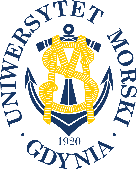 UNIWERSYTET MORSKI W GDYNIWydział Zarządzania i Nauk o Jakości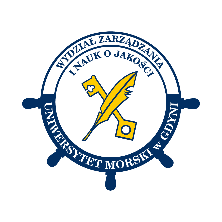 Kod przedmiotuNazwa przedmiotuw jęz. polskimBIOLOGICZNE PODSTAWY JAKOŚCIKod przedmiotuNazwa przedmiotuw jęz. angielskimBIOLOGICAL BASIS OF QUALITYKierunekInżynieria JakościSpecjalnośćprzedmiot kierunkowyPoziom kształceniastudia pierwszego stopniaForma studiówniestacjonarneProfil kształceniaogólnoakademickiStatus przedmiotuobowiązkowyRygoregzaminSemestr studiówLiczba punktów ECTSLiczba godzin w tygodniuLiczba godzin w tygodniuLiczba godzin w tygodniuLiczba godzin w tygodniuLiczba godzin w semestrzeLiczba godzin w semestrzeLiczba godzin w semestrzeLiczba godzin w semestrzeSemestr studiówLiczba punktów ECTSWCLPWCLPII51818Razem w czasie studiówRazem w czasie studiówRazem w czasie studiówRazem w czasie studiówRazem w czasie studiówRazem w czasie studiów36363636Wymagania w zakresie wiedzy, umiejętności i innych kompetencjiPodstawowa wiedza z zakresu biologii oraz chemii organicznej i nieorganicznej.Cele przedmiotuWskazanie na znaczenie wiedzy o składnikach żywności i ich przemianach w naukach o towarach.Osiągane efekty uczenia się dla przedmiotu (EKP)Osiągane efekty uczenia się dla przedmiotu (EKP)Osiągane efekty uczenia się dla przedmiotu (EKP)SymbolPo zakończeniu przedmiotu student:Odniesienie do kierunkowych efektów uczenia sięEKP_01potrafi scharakteryzować makroskładniki i mikroskładniki żywności.NK_W01, NK_W02EKP_02potrafi odróżnić wzory chemiczne składników żywności.NK_W01, NK_W04EKP_03umie przeprowadzić podstawowe reakcje biochemiczne i wyjaśnić zachodzące zjawiska.NK_W01, NK_W04EKP_04potrafi wyjaśnić przemiany biochemiczne.NK_W01, NK_U02EKP_05potrafi zinterpretować bilans energetyczny przemian biochemicznych.NK_W01, NK_U02EKP_06potrafi objaśnić biochemiczne przemiany barwników i ich skutki dla jakości żywności.NK_W01, NK_U02EKP_07potrafi wyjaśnić zjawisko enzymatycznego i nieenzymatycznego brązowienia żywności i skutki tego procesu dla jakości żywności.NK_W01, NK_W04, NK_U02EKP_08potrafi wyjaśnić reakcje biochemiczne zachodzące w żywności pochodzenia roślinnego i zwierzęcego.NK_W01, NK_W04, NK_U02Treści programoweLiczba godzinLiczba godzinLiczba godzinLiczba godzinOdniesienie do EKPTreści programoweWCLPOdniesienie do EKPOgólne wiadomości z biochemii.1EKP_01, EKP_02,Aminokwasy i białka – podział, budowa, charakterystyka, rola i znaczenie białek, przemiany białek.11EKP_01, EKP_02, EKP_03Sacharydy - podział, budowa, charakterystyka monosacharydów, występowanie w organizmach, przemiany monosacharydów.12EKP_01, EKP_02, EKP_03, EKP_04Polisacharydy - podział, budowa, charakterystyka, rola i znaczenie włókna surowego i błonnika pokarmowego, przemiany polisacharydów.11EKP_01, EKP_02, EKP_03, EKP_04Witaminy i koenzymy – podział, budowa, rola i znaczenie witamin i koenzymów.11EKP_01, EKP_02,EKP_03, EKP_04Wartość energetyczna żywności - Energetyczne składniki żywności, równoważniki energetyczne, metody określania wartości energetycznej.12EKP_01, EKP_02,EKP_03, EKP_04Lipidy – podział, budowa, występowanie lipidów, woski i sterydy – charakterystyka, właściwości i występowanie, przemiany lipidów.11EKP_01, EKP_02,EKP_03, EKP_04Enzymy – podział, budowa, występowanie, reakcje enzymatyczne, rola witamin i wybranych pierwiastków w reakcjach enzymatycznych.11EKP_01, EKP_02,EKP_03, EKP_04Przemiany białek, lipidów i sacharydów – bilans.1EKP_01, EKP_03, EKP_03, EKP_04Reakcje biochemiczne kształtujące właściwości i cechy produktów11EKP_01, EKP_04Przemiany barwników w żywności.11EKP_01, EKP_02,EKP_03, EKP_06Nieenzymatyczne brązowienie żywności – przykłady skutków pozytywnego i negatywnego nieenzymatycznego brązowienia żywności.22EKP_01, EKP_04, EKP_06, EKP_07Enzymatyczne brązowienie żywności – mechanizm reakcji enzymatycznego brązowienia – enzymy biorące udział w reakcji brązowienia.22EKP_01, EKP_02,EKP_03, EKP_07Enzymatyczne przemiany w żywności pochodzenia roślinnego 
i zwierzęcego.11EKP_01, EKP_02,EKP_03, EKP_08Chemiczne i biochemiczne przemiany tłuszczów spożywczych.11EKP_01, EKP_02,EKP_03, EKP_04Budowa DNA i RNA.11EKP_01, EKP_02,EKP_03Łącznie godzin1818Metody weryfikacji efektów uczenia się dla przedmiotuMetody weryfikacji efektów uczenia się dla przedmiotuMetody weryfikacji efektów uczenia się dla przedmiotuMetody weryfikacji efektów uczenia się dla przedmiotuMetody weryfikacji efektów uczenia się dla przedmiotuMetody weryfikacji efektów uczenia się dla przedmiotuMetody weryfikacji efektów uczenia się dla przedmiotuMetody weryfikacji efektów uczenia się dla przedmiotuMetody weryfikacji efektów uczenia się dla przedmiotuMetody weryfikacji efektów uczenia się dla przedmiotuSymbol EKPTestEgzamin ustnyEgzamin pisemnyKolokwiumSprawozdanieProjektPrezentacjaZaliczenie praktyczneInneEKP_01XXEKP_02XXEKP_03XXXEKP_04XEKP_05XEKP_06XXXEKP_07XXEKP_08XXXKryteria zaliczenia przedmiotuZaliczenie wykładów: student musi uzyskać co najmniej 60% punktów z egzaminu.Zaliczenie laboratoriów: student musi odpowiedzieć na co najmniej 60% pytań na kolokwiach oraz złożyć wszystkie sprawozdania z laboratoriów.Nakład pracy studentaNakład pracy studentaNakład pracy studentaNakład pracy studentaNakład pracy studentaNakład pracy studentaForma aktywnościSzacunkowa liczba godzin przeznaczona na zrealizowanie aktywnościSzacunkowa liczba godzin przeznaczona na zrealizowanie aktywnościSzacunkowa liczba godzin przeznaczona na zrealizowanie aktywnościSzacunkowa liczba godzin przeznaczona na zrealizowanie aktywnościSzacunkowa liczba godzin przeznaczona na zrealizowanie aktywnościForma aktywnościWCLLPGodziny kontaktowe181818Czytanie literatury262020Przygotowanie do zajęć ćwiczeniowych, laboratoryjnych, projektowych2020Przygotowanie do egzaminu, zaliczenia25Opracowanie dokumentacji projektu/sprawozdania1515Uczestnictwo w zaliczeniach i egzaminach2Udział w konsultacjach 422Łącznie godzin757575Sumaryczna liczba godzin dla przedmiotu150150150150150Sumaryczna liczba punktów ECTS dla przedmiotu55555Liczba godzinLiczba godzinLiczba godzinECTSECTSObciążenie studenta związane z zajęciami praktycznymi75757533Obciążenie studenta na zajęciach wymagających bezpośredniego udziału nauczycieli akademickich44444422Literatura podstawowaKączkowski J., Podstawy biochemii, WN-T, Warszawa 2005Hames B.D., Hooper N.M., Biochemia, PWN, Warszawa 2005Berg J.M., Tymoczko J.L., Stryer L., Biochemia, PWN, Warszawa 2005Śmiechowska M., Przybyłowski P., Chemia żywności z elementami biochemii, Wyd. AM w Gdyni, Gdynia 2005Red. Nauk. M. Filipiak, Podstawy biochemii dla towaroznawców, Wyd. UE w Poznaniu, Poznań 2009Literatura uzupełniającaKłyszejko-Stefanowicz L. (red.), Ćwiczenia z biochemii, PWN, Warszawa 2005Sikorski Z., Staroszczyk H., Chemia żywności, PWN, Warszawa 2017Osoba odpowiedzialna za przedmiotOsoba odpowiedzialna za przedmiotprof. dr hab. Maria ŚmiechowskaKZJPozostałe osoby prowadzące przedmiotPozostałe osoby prowadzące przedmiotdr inż. Joanna Newerli-GuzKZJ